Key Stage: EYFS HOMEKey Stage: EYFS HOMEDaily Learning: Year ReceptionDate:  Tuesday 30th June 2020Hello, It was lovely seeing so many of you on the Zoom call and hearing about your favourite minibeasts.Please email me if you have any questions or queries today. r.doran@tssfirst.co.ukThe zoom meeting is for everyone and will at 1.15 pm on Thursday with both myself and Miss Cope. This is now the time for all meetings this term.  Please have some learning ready to show. We will send out an invitation as you will require a password to join. Also don’t forget to send us ‘secret’ emails about ‘wow’ moments at home and some of those children will get a special shout out, instead of certificates at the end of the week that we usually do. This could be school learning related but doesn’t need to be. It could be about excellent behaviour, being super kind, extra helpful or all of these! Don’t forget to remind Miss Cope if your child has a birthday this week.  Hello, It was lovely seeing so many of you on the Zoom call and hearing about your favourite minibeasts.Please email me if you have any questions or queries today. r.doran@tssfirst.co.ukThe zoom meeting is for everyone and will at 1.15 pm on Thursday with both myself and Miss Cope. This is now the time for all meetings this term.  Please have some learning ready to show. We will send out an invitation as you will require a password to join. Also don’t forget to send us ‘secret’ emails about ‘wow’ moments at home and some of those children will get a special shout out, instead of certificates at the end of the week that we usually do. This could be school learning related but doesn’t need to be. It could be about excellent behaviour, being super kind, extra helpful or all of these! Don’t forget to remind Miss Cope if your child has a birthday this week.  Sports Festival TimetableMiss Pugh has organised a whole school sports event. Each day there will be a new activity. Please don’t forget to take lots of pictures of the children being sporty during the week. It would be great if you could email them to: k.pugh@tssfirst.co.uk so they can be included in a special sport’s blog for that week. Tuesday 30th June 2020Sports Festival TimetableMiss Pugh has organised a whole school sports event. Each day there will be a new activity. Please don’t forget to take lots of pictures of the children being sporty during the week. It would be great if you could email them to: k.pugh@tssfirst.co.uk so they can be included in a special sport’s blog for that week. Tuesday 30th June 2020Phonics (20mins):Daily: Recap flashcards of all sounds (phase 2&3). Either make flashcards by copying the sounds from your child’s sound book, download a free set from http://www.letters-and-sounds.com/or buy them from Amazon. Please practise reading the tricky words everyday with your child. Either use the mini flashcards at the back of the sound book or look at them on https://www.phonicsplay.co.uk/ (free access). Find the Phonics section on – https://central.espresso.co.uk/ there are Phase 3 and Phase 4 sections. Today find the ‘ar’ section. Today’s focus: I am learning to read and spell the Phase 3 tricky words – be, he, me, she, we, my, by, you, was, they ORI am learning to read and spell the Phase 4 tricky words –went, said, have, like, so, do, some,little, there, were, come, one, when, out, what, I am practising reading and spelling ’ar’  words like: bar, park, card, jar, market, car, cart, hard.Warm up - Use flashcards to teach the appropriate tricky words Phase 3 or 4 tricky words cardsAs these are the trcky words they cannot be decoded (sounded out) so discuss which bit of each word is tricky and help them to remember (eg the ‘h’ in when is silent & note the word ‘hen’  in when).Only when the children can read the words start trying to spell them.Then practise blending and then reading these words containing the ar sound.Using a phoneme frame (a piece of paper with 3 boxes draw on it) write these words encourage your children to say the word and then segment it into the sounds p – ar – k and then ask them to write on letter per box. E.g.Continue with the remainder of the words.Explain to your child that they are going to write a sentence. Can they remember what goes at the beginning & end of a sentence? Say the sentence first then ask the child to say it with you a couple of times until they can remember it. Then ask them to write it. See if they can have a go by themselves and encourage them to read it through when they have finished checking they have remembered everything.  or Phonics (20mins):Daily: Recap flashcards of all sounds (phase 2&3). Either make flashcards by copying the sounds from your child’s sound book, download a free set from http://www.letters-and-sounds.com/or buy them from Amazon. Please practise reading the tricky words everyday with your child. Either use the mini flashcards at the back of the sound book or look at them on https://www.phonicsplay.co.uk/ (free access). Find the Phonics section on – https://central.espresso.co.uk/ there are Phase 3 and Phase 4 sections. Today find the ‘ar’ section. Today’s focus: I am learning to read and spell the Phase 3 tricky words – be, he, me, she, we, my, by, you, was, they ORI am learning to read and spell the Phase 4 tricky words –went, said, have, like, so, do, some,little, there, were, come, one, when, out, what, I am practising reading and spelling ’ar’  words like: bar, park, card, jar, market, car, cart, hard.Warm up - Use flashcards to teach the appropriate tricky words Phase 3 or 4 tricky words cardsAs these are the trcky words they cannot be decoded (sounded out) so discuss which bit of each word is tricky and help them to remember (eg the ‘h’ in when is silent & note the word ‘hen’  in when).Only when the children can read the words start trying to spell them.Then practise blending and then reading these words containing the ar sound.Using a phoneme frame (a piece of paper with 3 boxes draw on it) write these words encourage your children to say the word and then segment it into the sounds p – ar – k and then ask them to write on letter per box. E.g.Continue with the remainder of the words.Explain to your child that they are going to write a sentence. Can they remember what goes at the beginning & end of a sentence? Say the sentence first then ask the child to say it with you a couple of times until they can remember it. Then ask them to write it. See if they can have a go by themselves and encourage them to read it through when they have finished checking they have remembered everything.  or Reading:Daily: Please listen to your child read one book a day and practise a word list. Bug ClubThree books have been allocated to your child. https://www.activelearnprimary.co.uk/login?c=0 Keep practising the high frequency words. If your child can read them, practise spelling them.    (Saved under ongoing reception resources as phase 2 or 3 or 4 high frequency words.) High Frequency Words- These words are a mixture of phonetic words and tricky words that the children should be able to read on sight (have instant recall).  Please help your child to learn them starting with phase 2 words, then phase 3 words and then phase 4.  Word boxes- Continue practising blending by working through the word boxes saved under ongoing resources. We have added some more word lists if your child can read the others. Word box lists 22-24.Reading:Daily: Please listen to your child read one book a day and practise a word list. Bug ClubThree books have been allocated to your child. https://www.activelearnprimary.co.uk/login?c=0 Keep practising the high frequency words. If your child can read them, practise spelling them.    (Saved under ongoing reception resources as phase 2 or 3 or 4 high frequency words.) High Frequency Words- These words are a mixture of phonetic words and tricky words that the children should be able to read on sight (have instant recall).  Please help your child to learn them starting with phase 2 words, then phase 3 words and then phase 4.  Word boxes- Continue practising blending by working through the word boxes saved under ongoing resources. We have added some more word lists if your child can read the others. Word box lists 22-24.Writing: I am writing my own non-fiction minibeast book. Print book pages. This works best if printed back to back and folded in half to make a book.Read some of the minibeast fact sheet and revisit the vocabulary mat.Main - Explain that the children are going to be writing some of their book.First decide which minibeast you will write about today. Discuss what they have to remember when writing sentences… Capital letter, full stops, finger spaces, good handwriting and spelling!  Prepare the sentence and ensure they can say the sentence correctly, and then encourage them to write it down word at a time, segmenting words to help then work out how they may be spelt. Encourage them to use their phase 3 phonic mat to help them rather than sounding out the words for them. Home: Mrs Doran & Miss Cope will ask you about your minibeast book on the Zoom call on Thursday.Writing: I am writing my own non-fiction minibeast book. Print book pages. This works best if printed back to back and folded in half to make a book.Read some of the minibeast fact sheet and revisit the vocabulary mat.Main - Explain that the children are going to be writing some of their book.First decide which minibeast you will write about today. Discuss what they have to remember when writing sentences… Capital letter, full stops, finger spaces, good handwriting and spelling!  Prepare the sentence and ensure they can say the sentence correctly, and then encourage them to write it down word at a time, segmenting words to help then work out how they may be spelt. Encourage them to use their phase 3 phonic mat to help them rather than sounding out the words for them. Home: Mrs Doran & Miss Cope will ask you about your minibeast book on the Zoom call on Thursday.Handwriting:Daily: Practise three lines in your school book writing the letters below. Make sure your child is using the school script and putting a finger space between each letter. Please do three lines of the same letter if your child is finding it challenging. Line 1 ‘a’  Line 2 ‘r’          Line 3 ‘ar’    Please only join letter is your child can form the individual letters correctly and you show them how to join correctly.Handwriting:Daily: Practise three lines in your school book writing the letters below. Make sure your child is using the school script and putting a finger space between each letter. Please do three lines of the same letter if your child is finding it challenging. Line 1 ‘a’  Line 2 ‘r’          Line 3 ‘ar’    Please only join letter is your child can form the individual letters correctly and you show them how to join correctly.Mathematics:Daily: If your child is not secure with numbers to 20 please practise reading these in and out of order and see if they can put them in the correct order. Practise writing numbers correctly to 10/20 either on a whiteboard, chalkboard on in the book provided. If your child is confident with numbers to 20 please practise counting to 100 and reading/writing random numbers from a hundred square - download from google images or Twinkl.co.uk Starter - Record numbers on a piece of paper / maths book – counting in 2s, 5s and 10s.Use a hundred square to help.I am learning to use mathematical terms to describe 2d & 3d shapes.  ( faces, edges, curved, straight.)Intro – Watch the song https://www.youtube.com/watch?v=guNdJ5MtX1ATalk about 2d and 3d shapes that you found out about yesterday, see what you child can remember.Today you can choose to either find 3d items in the house that you print with or draw around. This helps to show that a 3d shape is in fact made up of 2d shaped sides.ORYou can use playdough to make your own 3d shapes. Ask your child questions about the shapes, eg how many edges does it have, what 2d shape sides do they have? Are the faces curved or straight? Mathematics:Daily: If your child is not secure with numbers to 20 please practise reading these in and out of order and see if they can put them in the correct order. Practise writing numbers correctly to 10/20 either on a whiteboard, chalkboard on in the book provided. If your child is confident with numbers to 20 please practise counting to 100 and reading/writing random numbers from a hundred square - download from google images or Twinkl.co.uk Starter - Record numbers on a piece of paper / maths book – counting in 2s, 5s and 10s.Use a hundred square to help.I am learning to use mathematical terms to describe 2d & 3d shapes.  ( faces, edges, curved, straight.)Intro – Watch the song https://www.youtube.com/watch?v=guNdJ5MtX1ATalk about 2d and 3d shapes that you found out about yesterday, see what you child can remember.Today you can choose to either find 3d items in the house that you print with or draw around. This helps to show that a 3d shape is in fact made up of 2d shaped sides.ORYou can use playdough to make your own 3d shapes. Ask your child questions about the shapes, eg how many edges does it have, what 2d shape sides do they have? Are the faces curved or straight? Knowledge and Understanding of the World/ Expressive Arts/ Topic:I am creating my own Nature art Insects Explain that today we are going out into nature to find bits to make our own insects. Here are some examples. Please take some photos and send them to us!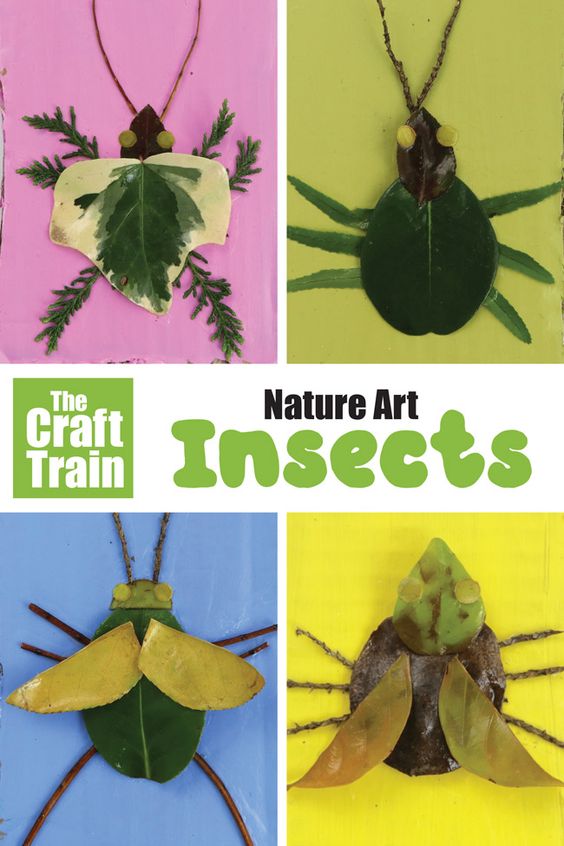 Knowledge and Understanding of the World/ Expressive Arts/ Topic:I am creating my own Nature art Insects Explain that today we are going out into nature to find bits to make our own insects. Here are some examples. Please take some photos and send them to us!Useful websites:http://www.letters-and-sounds.com/https://www.phonicsplay.co.uk/   username: march20   password: homehttps://www.twinkl.co.uk/   sign up with offer code: UKTWINKLHELPShttps://www.topmarks.co.uk/  learning games 5-7 yearshttps://www.purplemash.com/login/https://www.discoveryeducation.co.uk/https://literacytrust.org.uk/family-zone/https://www.booksfortopics.com/homebooks-3-5?utm_campaign=91b8033a-2701-4f95-aace-8d1e2ce95762&utm_source=so&utm_medium=mail&cid=76ce0357-1ddf-4ade-9d8f-e45f7b412278https://www.youtube.com/watch?v=K6r99N3kXME&feature=youtu.be daily PE lessons Useful websites:http://www.letters-and-sounds.com/https://www.phonicsplay.co.uk/   username: march20   password: homehttps://www.twinkl.co.uk/   sign up with offer code: UKTWINKLHELPShttps://www.topmarks.co.uk/  learning games 5-7 yearshttps://www.purplemash.com/login/https://www.discoveryeducation.co.uk/https://literacytrust.org.uk/family-zone/https://www.booksfortopics.com/homebooks-3-5?utm_campaign=91b8033a-2701-4f95-aace-8d1e2ce95762&utm_source=so&utm_medium=mail&cid=76ce0357-1ddf-4ade-9d8f-e45f7b412278https://www.youtube.com/watch?v=K6r99N3kXME&feature=youtu.be daily PE lessons 